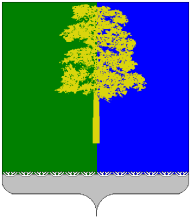 ХАНТЫ-МАНСИЙСКИЙ АВТОНОМНЫЙ ОКРУГ – ЮГРАДУМА КОНДИНСКОГО РАЙОНАРЕШЕНИЕО Порядке рассмотрения Думой Кондинского района проектов муниципальных программ и предложений о внесении изменений в муниципальные программыВ соответствии с абзацем 3 пункта 2 статьи 179 Бюджетного кодекса Российской федерации, руководствуясь Уставом Кондинского района, Дума Кондинского района решила:1. Утвердить Порядок рассмотрения Думой Кондинского района проектов муниципальных программ и предложений о внесении изменений               в муниципальные программы (приложение).2. Настоящее решение опубликовать в газете «Кондинский вестник»             и разместить на официальном сайте органов местного самоуправления Кондинского района.3. Настоящее решение вступает в силу после его официального опубликования.4. Контроль за выполнением настоящего решения возложить                   на председателя Думы Кондинского района А.А. Тагильцева и главу Кондинского района А.В. Дубовика в соответствии с их компетенцией. Председатель Думы Кондинского района                      	      А.А. ТагильцевГлава Кондинского района                                        		         А.В. Дубовикпгт. Междуреченский17 мая 2016 года№ 116Приложение к решению Думы Кондинского районаот 17.05.2016 № 116Порядок рассмотрения Думой Кондинского района проектов муниципальных программ и предложений о внесении изменений в муниципальные программыСтатья 1. Общие положения1. Порядок рассмотрения Думой Кондинского района проектов муниципальных программ и предложений о внесении изменений в муниципальные программы (далее - Порядок) разработан в соответствии с абзацем третьим пункта 2 статьи 179 Бюджетного кодекса Российской Федерации.2. Проекты муниципальных программ (далее – Проекты) и предложения            о внесении изменений в муниципальные программы (далее - Предложения) подлежат рассмотрению депутатами Думы Кондинского района (далее - Депутат)     в соответствии с настоящим Порядком до утверждения муниципальных программ администрацией Кондинского района.1. Рассмотрение Проектов Депутатами осуществляется в заочной форме, путем направления Депутатам, в том числе посредством технических средств связи (факс, электронная почта др.) уведомления о размещении Проектов                         на официальном сайте органов местного самоуправления Кондинского района            в информационно-телекоммуникационной сети «Интернет» (далее - Сайт).2. Для рассмотрения Проектов аппарат Думы Кондинского района, в течение 1 рабочего дня после получения Думой Кондинского района извещения                   о размещении Проектов на сайте, уведомляет Депутатов о размещении Проектов   на Сайте (с указанием наименования Проекта и пути его размещения на Сайте)            и необходимости его рассмотрения и представления предложений, замечаний, возражений в установленные настоящим Порядке сроки.3. Рассмотрение Проектов осуществляется в течение 4 рабочих дней                 с момента извещения Думы Кондинского района о размещении Проекта на Сайте.4. Депутаты в установленные сроки рассматривают Проект, документы             к нему и при наличии возражений, замечаний, предложений направляют в Думу Кондинского района мотивированное отдельное или коллективное предложение          и(или) замечание, возражение Депутатов.5. В случаях, когда администрацией Кондинского района предполагается принять Проект в редакции, отличающейся от ранее рассмотренной Депутатами редакции, такой Проект подлежит отдельному рассмотрению в соответствии              с настоящим Порядком, за исключением случаев, когда Проект доработан с учетом результатов его рассмотрения Депутатами.6. Проекты не направляются на рассмотрение в Думу Кондинского района           в случае:1) если основанием для принятия муниципальной программы являются нормативные правовые акты Ханты-Мансийского автономного округа - Югры, предусматривающие необходимость принятия такой программы;2) если основанием для внесения изменений, либо включения в муниципальную программу являются мероприятия, аналогичные мероприятиям государственной программы, как условие софинансирования мероприятий муниципальной программы из бюджета Ханты-Мансийского автономного округа – Югры;3) если основанием для внесения изменений в муниципальную программу является внесение изменений в решения Думы Кондинского района о бюджете муниципального образования на очередной финансовый год и плановый период.1. По результатам рассмотрения, при поступлении от Депутатов предложений, замечаний, возражений по Проекту, аппарат Думы Кондинского района в течение 1 рабочего дня готовит протокол рассмотрения, который подписывается председателем Думы Кондинского района и направляется                  в администрацию Кондинского района для рассмотрения.2. Администрация Кондинского района в течение 5 рабочих дней с момента получения протокола направляет в Думу Кондинского района информацию                о результатах его рассмотрения. В случае отсутствия в протоколе замечаний и предложений информация о результатах рассмотрения не направляется.3. Утвержденные муниципальные программы направляются ответственными исполнителями (координаторами) муниципальной программы в Думу Кондинского района в течении 2 дней после их утверждения одновременно с информацией             о результатах рассмотрения отзывов Депутатов, содержащих рекомендации                и замечания к Проекту.4. В случае если при утверждении муниципальной программы рекомендации Депутатов не были учтены, Депутаты вправе на заседании постоянной комиссии рассмотреть вопрос о внесении изменений в муниципальные программы в соответствии с рекомендациями. Статья 2.Рассмотрение проектов муниципальных программ, предложений о внесении изменений в муниципальные программыСтатья 3.Результаты рассмотрения проектов муниципальных программ, предложений о внесении изменений                       в муниципальные программы